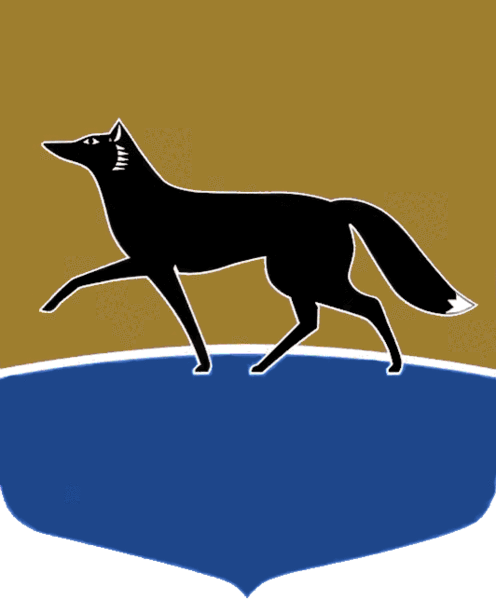 Принято на заседании Думы 29 марта 2023 года№ 309-VII ДГО снятии с контроля решений Думы города и о внесении изменения в решение Думы городаВ соответствии со статьёй 49 Регламента Думы города Сургута, утверждённого решением Думы города от 27.04.2006 № 10-IV ДГ, 
на основании информации о выполнении решений Думы города 
VI, VII созывов Дума города РЕШИЛА:    1. Снять с контроля следующие решения Думы города:1) от 28.12.2022 № 254-VII ДГ «О внесении изменений в Устав муниципального образования городской округ Сургут Ханты-Мансийского автономного округа – Югры»;2) от 28.12.2022 № 259-VII ДГ «О внесении изменения в решение Думы города от 26.12.2017 № 206-VI ДГ «О Правилах благоустройства территории города Сургута».2. Внести в решение Думы города от 28.12.2022 № 259-VII ДГ 
«О внесении изменения в решение Думы города от 26.12.2017 № 206-VI ДГ «О Правилах благоустройства территории города Сургута» изменение, признав часть 3 решения утратившей силу.Председатель Думы города_______________ М.Н. Слепов«03» апреля 2023 г.Глава города_______________ А.С. Филатов«05» апреля 2023 г.